1	Обзор Всемирного мероприятия ITU Telecom-20161.1	Всемирное мероприятие ITU Telecom-2016 состоялось 14–17 ноября в Бангкоке, Таиланд. Оно проводилось по приглашению Королевства Таиланд, и на нем присутствовали участники самого высокого уровня, в том числе Ее Королевское Высочество принцесса Маха Чакри Сириндхорн, Королевство Таиланд, Его Превосходительство Прают Чан-Оча, премьер-министр Королевства Таиланд, Наследный принц Королевства Тонга Тупоутоа Улукалала, Его Превосходительство Ксавье Беттель, премьер-министр Люксембурга, Его Превосходительство г-н Шарлот Салваи Табимасмас, премьер-министр и министр, отвечающий за ИКТ и электросвязь Вануату, Его Превосходительство главный маршал авиации Праджин Джантонг, заместитель премьер-министра Королевства Таиланд, и д-р Мухиса Китуи, Генеральный секретарь Конференции Организации Объединенных Наций по торговле и развитию (ЮНКТАД). В числе других ключевых участников были министры, представители регуляторных органов, ведущие представители международных организаций и учреждений ООН, руководители высшего звена принимающей страны и глобальной отрасли ИКТ. В последние пять лет это мероприятие привлекает более значительное число очень высокопоставленных участников как от принимающей страны, так и от национальных правительств других стран и организаций ООН.1.2	МСЭ очень высоко ценит поддержку и приверженность Королевства Таиланд, в частности министерства цифровой экономики и общества, а также Национальной комиссии по радиовещанию и электросвязи Таиланда (NBTC), обеспечению успеха данного мероприятия.1.3	Всемирное мероприятие ITU Telecom 2016 года собрало вместе представителей правительств, компаний, а также малых и средних предприятий (МСП), работающих на развивающихся и развитых рынках всего мира. Оно включало выставку цифровых решений, форум для обмена знаниями и центр установления контактов между странами, организациями и отдельными лицами. 1.4	Как глобальная платформа МСЭ, предназначенная для ускорения инноваций в области ИКТ в интересах социального блага, это 17-е Всемирное мероприятие ITU Telecom продолжило реформу, начатую в 2015 году, постепенно становясь международной платформой, предоставляющей услуги МСП в сфере ИКТ.2	Основные сведения о мероприятииНа мероприятии было зарегистрировано 8800 участников из 128 стран. На нем присутствовали 337 руководителей из государственного и частного секторов, 173 докладчика, 250 экспонентов из 37 стран, включая 107 выставок с участием МСП, 60 партнеров и спонсоров, а также 187 аккредитованных СМИ из 12 стран. Ниже представлены основные сведения о мероприятии:2.1	В центре внимания сотрудничество в цифровой экономике, инновации и МСП: В центре внимания мероприятия стояли вопросы сотрудничества в цифровой экономике и продолжения стимулирования роста МСП в нашей цифровой экосистеме. "Сотрудничество в цифровой экономике" являлось темой дискуссий на заседаниях Форума и Саммита лидеров. О том, что важное место на мероприятии уделяется МСП, свидетельствовало участие инновационных МСП, представленных на выставочных площадках, их участие в Форуме, а также вручение наград Всемирного мероприятия ITU Telecom, присуждавшихся в знак признания выдающихся достижений и инноваций в решениях ИКТ, оказывающих воздействие на общество.2.2	На выставке были представлены новейшие цифровые технологии: от 5G и облачных вычислений до "умных" устройств, вариантов "умных" городов и национальных планов развития широкополосной связи, а также возможности для вложения инвестиций и создания партнерств. Ведущие экспоненты включали AIS, DTAC, Huawei, Intel, KT, LS telcom, Rohde & Schwarz и True. Свои национальные павильоны на выставочных площадках открыли Азербайджан, Китай, Корея, Малайзия, Нигерия, Руанда, Сенегал, Таиланд и Зимбабве, а также участвовавшие впервые Алжир, Бангладеш, Мадагаскар и Пакистан. Тематические павильоны, присоединившиеся к мероприятию, включали павильон "Стандарты МСЭ-T для глобальных ИКТ", павильон китайских МСП и павильон "K-чемпион" − Korea Telecom. В числе ключевых спонсоров были Huawei, Euronews, Intel, Smart Africa Alliance, TDIA и ОАЭ.2.3	Форум и Саммит лидеров: Саммит лидеров, посвященный общей теме "Сотрудничество в цифровой экономике", собрал представителей влиятельных заинтересованных сторон от государственных органов и отрасли ИКТ, чтобы обсудить, например, следующие темы: как лучше всего охватить лиц, лишенных возможности доступа к цифровым технологиям, решить текущие и будущие проблемы, такие как проблема кибербезопасности или вопросы целостности данных, и использовать новые возможности, предлагаемые новыми технологиями. Саммит лидеров вел представитель высококлассного мирового СМИ, Euronews, используя свои навыки профессионального ведущего и повышая уровень дискуссий. Во время обсуждений Форума были рассмотрены изменения в области технологий, например 5G и ИИ, а также ключевые области, такие как охват цифровыми финансовыми услугами, налоговые стимулы и налогообложение в отрасли, инновационная радиосвязь для обеспечения возможности установления приемлемых по цене широкополосных соединений или создания стоимости, ускорения роста или открытия новых рынков. На Форуме были представлены компании, впервые принимающие в нем участие и представляющие новые вертикали, в частности MasterCard, Honda и Toyota. К числу других важных событий Форума следует отнести организацию круглого стола на уровне руководителей отрасли, диалогов B2G и B2B, а также круглого стола на уровне министров о важнейшей роли правительств в продвижении цифровой экономики. Темы, стоявшие в повестке дня Саммита лидеров и Форума, являются чрезвычайно важными для развития современного сектора ИКТ, и поэтому по-прежнему соответствуют задаче, поставленной в пункте 1) раздела решает Резолюции 11 (Пересм. Пусан, 2014 г.), организовывать мероприятия ITU Telecom, "посвященные вопросам, имеющим большое значение для современной среды электросвязи/ИКТ, и затрагивающие, среди прочего, рыночные тенденции, вопросы технологического развития и регулирования".2.4	Награды Всемирного мероприятия ITU Telecom: 2016 год стал вторым успешным годом для наград, которые теперь являются одним из ключевых компонентов мероприятия и присуждаются в знак признания выдающихся достижений и инноваций в решениях ИКТ, оказывающих воздействие на общество, используя авторитет МСЭ и дополняя существующие основные элементы доходов. Программа наград в 2016 году включала новую категорию, тематические награды, которая распространила свои исследования на корпорации, работающие в определенных вертикальных секторах. 2.5	Продукты и преимущества: Были предложены различные новые продукты – варианты выставочных помещений, включающие полностью готовый национальный павильон площадью 150 м2 с возможностью внутренней организации в виде театра. Некоторые варианты спонсорской поддержки платинового уровня, такие как Саммит лидеров, были распространены как неэксклюзивные варианты, предусматривающие снижение рекомендуемых цен.2.6	Важное участие со стороны МСЭ: Программа Форума и Саммита лидеров была составлена и организована в тесном сотрудничестве со всеми тремя Бюро и Генеральным секретариатом, которые играли активную роль в планировании каждого из заседаний, а также в определении опыта и соответствующих ораторов. Различные Бюро и Генеральный секретариат организовали также на всем протяжении данного мероприятия целый ряд сопутствующих мероприятий, охватывающих ключевые области деятельности всего Союза, такие, в частности, как круглые столы для главных директоров по технологиям и для старших сотрудников по регуляторным вопросам или награды GEM-Tech. Помимо такого участия, МСЭ-T впервые организовал в выставочном зале тематический павильон по глобальным ИКТ. 2.7	Платформа, соединяющая МСЭ и другие организации/ассоциации: Это мероприятие предоставило МСЭ возможность установить партнерские отношения с другими международными организациями и ассоциациями. Совместные заседания, организованные в рамках Всемирного мероприятия ITU Telecom-2016, включали заседания с GSMA/GSA, MEF, CHI (Международная линия помощи детям), ВЭФ, Управлением информационно-коммуникационных технологий ООН (UNOICT), структурой "ООН-Женщины", Международным торговым центром, Международной организацией по стандартизации (ИСО) и Международной электротехнической комиссией (МЭК).2.8	Предоставление глобальной платформы для установления контактов: Всемирное мероприятие ITU Telecom-2016 не только предоставило многочисленные возможности для установления контактов, соединяя различные заинтересованные стороны и ведя их к достижению соглашений, выработке проектов и совместных инициатив, но и позволило достичь шести важных соглашений между компаниями (B2B), между компаниями и государственными органами (B2G) и между компаниями и государственными органами и ООН, которые были заключены на этом мероприятии. Всемирное мероприятие ITU Telecom-2016 привлекло большое количество партнеров от частного сектора, включая MasterCard, Intel и Huawei, которые организовали различные виды деятельности в рамках этого мероприятия.2.9	Важное участие принимающей страны: Королевское правительство Таиланда было тесно вовлечено во все аспекты мероприятия при очень активном присутствии тайского павильона на выставке и на многих заседаниях Форума, включая специальный день Форума, посвященный теме обучение с элементами развлечения. Мероприятие имело также честь приветствовать Ее Королевское Высочество принцессу на церемонии официального открытия.3	Финансовые результатыПодробная информация представлена в Документе C17/41.4	Будущее развитие мероприятий ITU TelecomВсемирное мероприятие ITU Telecom-2017 будет проходить 25−28 сентября в Пусане, Республика Корея. При организации этого мероприятия будут учтены удачные элементы мероприятия 2016 года, получит развитие его импульс, основной темой станет цифровое преобразование и возможности, которые оно открывает, а также будут введены новые элементы, описанные ниже:4.1	Программа на уровне министров: Чтобы предложить привлекательный и полный пакет участвующим министрам, программа на уровне министров в Пусане будет включать эксклюзивный ужин с участием министров, присутствие на Саммите лидеров и круглый стол на уровне министров, возможности установления контактов на высоком уровне, специально подготовленные посещения выставки и целый ряд возможностей социально-культурного и делового характера. 4.2	Больше услуг для МСП: В соответствии с новой программой будет предложен полный набор видов деятельности, ориентированной на МСП, с целым рядом новых услуг, включая диалоги B2B2G, установление деловых связей, семинары-практикумы и демонстрационные сессии. МСЭ будет тесно работать с принимающей страной, чтобы наладить деятельность по установлению деловых контактов, связывающую азиатских инвесторов с участвующими компаниями.4.3	Повышение уровня наград Всемирного мероприятия ITU Telecom: Награды Всемирного мероприятия ITU Telecom по-прежнему будут занимать одно из центральных мест среди предложений в рамках всемирных мероприятий ITU Telecom, используя авторитет МСЭ, генерируя и дополняя существующие основные элементы доходов. Помимо создания новой категории наград "национальный павильон", сфера наград в 2017 году будет расширена, чтобы дать возможность участия новых компаний (как МСП, так и корпораций).4.4	Новые элементы Форума: В период публикации настоящего отчета осуществлялось планирование Форума и Саммита лидеров 2017 года, программа которых составлялась SPM и командой Форума при участии экспертов из секторов и принимающей страны. Форум Всемирного мероприятия ITU Telecom сосредоточит основное внимание на цифровом преобразовании и глобальных возможностях, которые оно открывает.4.5	Более широкие преимущества для принимающей страны: Будущие мероприятия по-прежнему будут обеспечивать более широкие преимущества для принимающих стран, такие как уменьшение затрат, более тесное сотрудничество с принимающей страной в формировании программы Форума, включая организацию и выбор докладчиков, а также возможность организации сопутствующих мероприятий, которые будут полностью совпадать с мероприятием в целом и усилят общее восприятие этого мероприятия всеми участниками. 4.6	Новые продукты спонсорской поддержки и преимущества: Диапазон и охват спонсорской помощи должны расшириться, чтобы обеспечить большую наглядность в цифровой связи, а также снизить рекомендуемые цены.4.7	Продолжение сотрудничества с Секторами МСЭ: Так же, как и программа Форума, мероприятие 2017 года опять будет включать, в соответствии с Резолюцией 11 (Пересм. Пусан, 2014 г.), варианты, специально предназначенные для расширения пропаганды достижений МСЭ среди конечных пользователей, а Telecom будет тесно сотрудничать со всеми Бюро в целях разработки предложений продуктов, которые помогут каждому Бюро наилучшим образом представить на мероприятии основные области своей работы. Одной из ключевых областей, на которых в 2017 году будет сосредоточено основное внимания, будет разработка "умных" решений в сотрудничестве с МСЭ-T. В рамках этого сотрудничества будут рассмотрены вопросы ИИ, банковской деятельности и "умных" городов.4.8	Предложение о представлении заявок на проведение Всемирного мероприятия ITU Telecom 2017 и 2018 годов: В конце 2016 года было выпущено циркулярное письмо, в котором Государствам-Членам предлагалось представить предложения о проведении у себя Всемирного мероприятия ITU Telecom 2018 и 2019 годов.______________СОВЕТ 2017
Женева, 15−25 мая 2017 года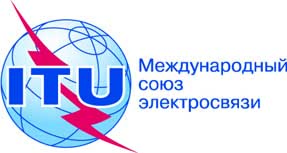 Пункт повестки дня: PL 2.2Документ C17/19-RПункт повестки дня: PL 2.214 марта 2017 годаПункт повестки дня: PL 2.2Оригинал: английскийОтчет Генерального секретаряОтчет Генерального секретаряотчет о всемирных мероприятиях ITU TELECOMотчет о всемирных мероприятиях ITU TELECOMРезюмеВ настоящем отчете содержится краткая информация о Всемирном мероприятии ITU Telecom-2016 и намечены планы на 2017 год.Необходимые действияСовету предлагается принять к сведению настоящий отчет.____________Справочные материалыРезолюция 11 (Пересм. Пусан, 2014 г.); Документ C16/19